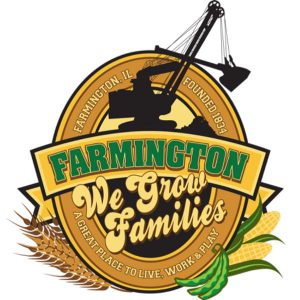 Call to OrderPledge of AllegianceRoll Call:PUBLIC HEARING ON 23-24 ANNUAL BUDGET ORDINANCEMinutesRegular Session:   November 20, 2023Correspondence  	Kent McDowell/Salvation Army Bell Ringing OpportunitiesBills Presented for Payment	Balance of AccountsTIF ReportPolice Department Report	Flock CamerasOld BusinessDiscussion/Possible Action: Building Updates/Roof Solar Discussion/Possible Action: Diva Roof Ordinance updateNew Business	Discussion/Possible Action:  Budget Hearing	Discussion/Possible Action:  Possible low interest loan for building project	Discussion/Possible Action:  An Ordinance regarding the Illinois Paid Leave for all Workers Act for the COF	Discussion/Possible Action:  2024 Council Meetings to be at 6	Committee Reports	Finance/Ordinance: Crusen        		Streets/Sidewalks/Garbage:  Gilles	Public Safety:  Boggs			Parks and Recreation:  Smith 	Sewer:  Fleming			           	Public Grounds and Buildings:  RoseGeneral Comments
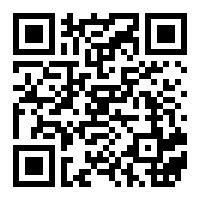 Adjournment	